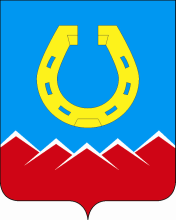                                    АДМИНИСТРАЦИЯЮрюзанского городского поселения                        ПОСТАНОВЛЕНИЕ«_16_» __04___2018 г.     № _116__                                                                                    г. Юрюзань                             Об утверждении актуализированнойсхемы теплоснабжения Юрюзанскогогородского поселения до 2030 годаВ соответствии со ст. 14 Федерального закона от 06.10.2003 N 131-ФЗ "Об общих принципах организации местного самоуправления в Российской Федерации", Федеральным законом от 27.07.2010 N 190-ФЗ "О теплоснабжении", постановлением Правительства Российской Федерации от 22.02.2012 N 154 "О требованиях к схемам теплоснабжения, порядку их разработки и утверждения",  Уставом Юрюзанского городского поселения, Положением о публичных слушаниях в Юрюзанском городском поселении, распоряжением Администрации Юрюзанского городского поселения от 22.01.2018г. № 9 «Об утверждении сводного перечня объектов, в отношениикоторых  планируется заключение концессионных соглашений и  назначении публичных слушаний по проекту актуализированной схемы теплоснабжения Юрюзанского городского поселения Катав-Ивановского муниципального района до 2030 г.», на основании протокола публичных слушаний от 13.04.2018г. и рассмотрев результаты публичных слушаний по вопросу актуализации схемы теплоснабжения Юрюзанского городского поселения Катав-Ивановского муниципального района до 2030г.,ПОСТАНОВЛЯЮ:1. Утвердить актуализированную схему теплоснабжения Юрюзанского городского поселения  до 2030 года по состоянию на 2018 год согласно приложению к настоящему постановлению.2.Настоящее постановление разместить на официальном сайте Администрации Юрюзанского городского поселенияhttp://www.yuryuzan.ru.3. Постановление вступает в силу со дня его принятия. Глава Юрюзанского городского поселения                                Замятин С.А.